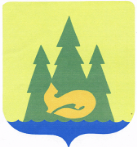 П О С Т А Н О В Л Е Н И Еот «___» апреля 2024 года                                                                 № _____с. Якшур-БодьяО межведомственной комиссии  по собираемости доходов и погашению недоимки в бюджет муниципального образования«Муниципальный округ Якшур-Бодьинский район Удмуртской Республики»В целях сокращения задолженности и обеспечения своевременного поступления налоговых и неналоговых платежей в бюджет муниципального образования «Муниципальный округ Якшур-Бодьинский район Удмуртской Республики», руководствуясь статьями 30, 32, частью 4 статьи 38 Устава муниципального образования «Муниципальный округ Якшур-Бодьинский район Удмуртской Республики», Администрация муниципального образования «Муниципальный округ Якшур-Бодьинский район Удмуртской Республики» ПОСТАНОВЛЯЕТ:1. Создать межведомственную комиссию по собираемости доходов и погашению недоимки в бюджет муниципального образования «Муниципальный округ Якшур-Бодьинский район Удмуртской Республики».2. Утвердить состав межведомственной комиссии  по собираемости доходов  и погашению недоимки в бюджет муниципального образования «Муниципальный округ Якшур-Бодьинский район Удмуртской Республики» (приложение № 1).3. Утвердить Регламент работы межведомственной комиссии по собираемости доходов и погашению недоимки в бюджет муниципального образования «Муниципальный округ Якшур-Бодьинский район Удмуртской Республики» (приложение № 2). 4. Признать утратившим силу постановление Администрации муниципального образования «Муниципальный округ Якшур-Бодьинский район Удмуртской Республики» от 18 июня 2022 года № 1169  «О межведомственной комиссии  по собираемости доходов и погашению недоимки в бюджет муниципального образования «Муниципальный округ Якшур-Бодьинский район Удмуртской Республики».5. Контроль за исполнением настоящего постановления возложить на начальника Управления финансов Администрации муниципального образования «Муниципальный округ Якшур-Бодьинский район Удмуртской Республики».Глава муниципального образования«Муниципальный округ Якшур-Бодьинский районУдмуртской Республики»                                                            А.В. ЛеконцевВахрушева Ирина Леонидовна8(34162)4-16-56Приложение № 1к постановлению Администрации муниципального образования «Муниципальный округ Якшур-Бодьинский район Удмуртской Республики»							от «____» апреля 2024 года № ______СОСТАВмежведомственной комиссии  по собираемости доходов и погашению недоимки в бюджет муниципального образования «Муниципальный округ Якшур-Бодьинский район Удмуртской Республики»(далее – комиссия)Приложение № 2УТВЕРЖДЕНО  постановлением Администрации муниципального образования «Муниципальный округ Якшур-Бодьинский район Удмуртской Республики»							от «____» апреля 2024 года № _______Регламентработы межведомственной комиссии  по собираемости доходов и погашению недоимки в бюджет муниципального образования «Муниципальный округ Якшур-Бодьинский район  Удмуртской Республики»1. Целью создания  межведомственной комиссии  по собираемости доходов и погашению недоимки в бюджет муниципального образования «Муниципальный округ Якшур-Бодьинский  район Удмуртской Республики» (далее – Комиссия, бюджет муниципального округа, муниципальный округ) является ликвидация задолженности по налоговым и неналоговым доходам в бюджет муниципального округа.2. Состав Комиссии утверждается постановлением Администрации муниципального образования «Муниципальный округ Якшур-Бодьинский  район Удмуртской Республики» (далее – Администрация муниципального округа).3. Формой работы Комиссии являются заседания.4. Заседания проводятся не реже одного раза в квартал, либо по распоряжению председателя Комиссии, может быть назначено внеочередное заседание. Дату проведения заседания Комиссии назначает председатель Комиссии.5. Комиссия вправе приглашать на свои заседания:- руководителей организаций,  индивидуальных предпринимателей, физических лиц,  имеющих задолженность по налоговым и неналоговым платежам перед бюджетом муниципального округа;- представителей Федеральной налоговой службы, прокуратуры Якшур-Бодьинского района Удмуртской Республики для участия в работе Комиссии.6. Основными задачами деятельности Комиссии в целях увеличения доходной части бюджета муниципального округа являются:1)  выявление резервов роста доходов бюджета муниципального округа;2) проведение разъяснительной работы с руководителями организаций и индивидуальными предпринимателями, физическими лицами,  плательщиками сборов и неналоговых поступлений в бюджет муниципального округа, допустившими задолженность перед бюджетом муниципального округа, с целью её сокращения и ликвидации;3) иные вопросы, связанные с собираемостью доходов и погашением недоимки в бюджет муниципального округа.7. Решения Комиссии принимаются большинством голосов присутствующих на заседании членов Комиссии и оформляются в виде протокола заседания, который подписывает председатель Комиссии.8. Протокол заседания доводится до заинтересованных лиц и лиц, заслушанных на Комиссии, в виде выписок из протокола. 9. По итогам года формируется информация о результатах работы Комиссии, которая направляется Главе муниципального округа. Администрация муниципального образования «Муниципальный округ Якшур-Бодьинский район Удмуртской Республики»«Удмурт Элькунысь Якшур-Бӧдья ёрос муниципал  округ» муниципал кылдытэтлэн АдминистрациезПредседатель комиссииШулепова Лариса Петровна, начальник Управления финансов Администрации муниципального образования «Муниципальный округ Якшур-Бодьинский район Удмуртской Республики»;Секретарь комиссииШиробокова Елена Ивановна, главный специалист-эксперт Управления финансов Администрации муниципального образования «Муниципальный округ Якшур-Бодьинский район Удмуртской Республики».Члены комиссии:Митрофанова Татьяна Геннадьевна, начальник Управления по развитию территории Администрации муниципального образования «Муниципальный округ Якшур-Бодьинский район Удмуртской Республики»;Вахрушева Ирина Леонидовна,  заместитель начальника Управления – начальник бюджетного отдела Управления финансов Администрации муниципального образования «Муниципальный округ Якшур-Бодьинский район Удмуртской Республики»;Вахрушева Надежда Геннадьевна, заместитель начальника Управления по развитию территории Администрации муниципального образования «Муниципальный округ Якшур-Бодьинский район Удмуртской Республики»;Поздеева Светлана Олеговна, заместитель начальника Управления по строительству, имущественным отношениям и жилищно-коммунальному хозяйству Администрации муниципального образования «Муниципальный округ Якшур-Бодьинский район Удмуртской Республики»;представитель Прокуратуры Якшур-Бодьинского района (по согласованию);представитель Федеральной налоговой службы (по согласованию).  